Stewards’ Cup – Group 130 January 2017, 1600M Good, 1.34.38   (24.48   23.34   23.45   23.11)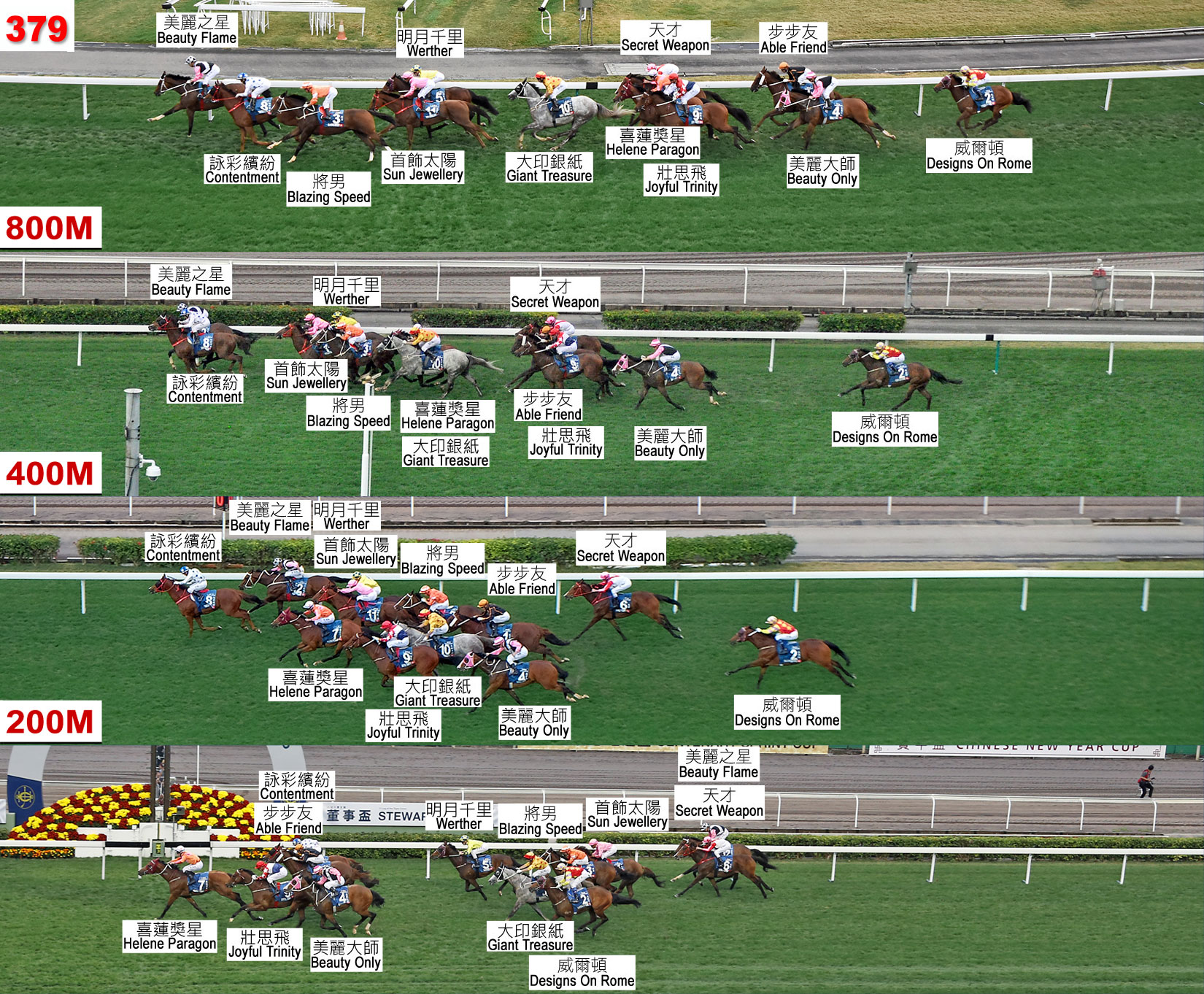 StarterHorseJockeyTrainerWeightDrawSectional TimeSectional TimeSectional TimeSectional TimeSectional TimePosition & Margin in runningPosition & Margin in runningPosition & Margin in runningPosition & Margin in runningWin OddsStarterHorseJockeyTrainerWeightDraw1600-12001200-800800-400Last 400Finish1200800400FinishWin OddsCMHelene ParagonT BerryJ Moore126325.3623.1823.0922.751.34.388 5-1/27 4-1/26 2-1/41 -3.1FJoyful TrinityG MosseJ Moore126625.2823.3023.2922.651.34.527 59 4-3/410 3-3/42 3/418Able FriendJ MoreiraJ Moore1261225.6023.1423.1322.721.34.5911 710 5-3/49 3-3/43 1-1/44.6CMContentmentB PrebbleJ Size126424.6423.2623.3723.341.34.612 12 1/22 SH4 1-1/27.4CMBeauty OnlyZ PurtonA S Cruz1261125.4823.3023.2522.591.34.6210 6-1/411 611 4-3/45 1-1/25WertherS ClippertonJ Moore126125.0023.1423.3723.411.34.925 3-1/45 24 1-1/26 3-1/49.1Giant TreasureN CallanA S Cruz126525.0423.3023.2923.381.35.016 3-1/26 3-1/47 2-1/47 421Designs On RomeD WhyteJ Moore126925.6823.3823.2922.661.35.0112 7-1/212 7-3/412 6-3/48 444Blazing SpeedM ChadwickA S Cruz1261024.9623.0623.4923.591.35.104 33 1-1/45 1-1/29 4-1/235CSSun JewelleryK TeetanJ Size126224.8823.2623.3323.731.35.203 2-1/24 23 1-1/410 549Secret WeaponN RawillerC H Yip126725.4423.1023.2923.611.35.449 68 4-1/28 3-1/211 6-1/217Beauty FlameK C LeungA S Cruz126824.4823.3423.4524.251.35.521 11 1/21 SH12 799